Name _____________________ Period _______Types of IronySituational IronyA situation is only Ironic when what _________________________ is the exact ____________________ of what is __________________________ to happen.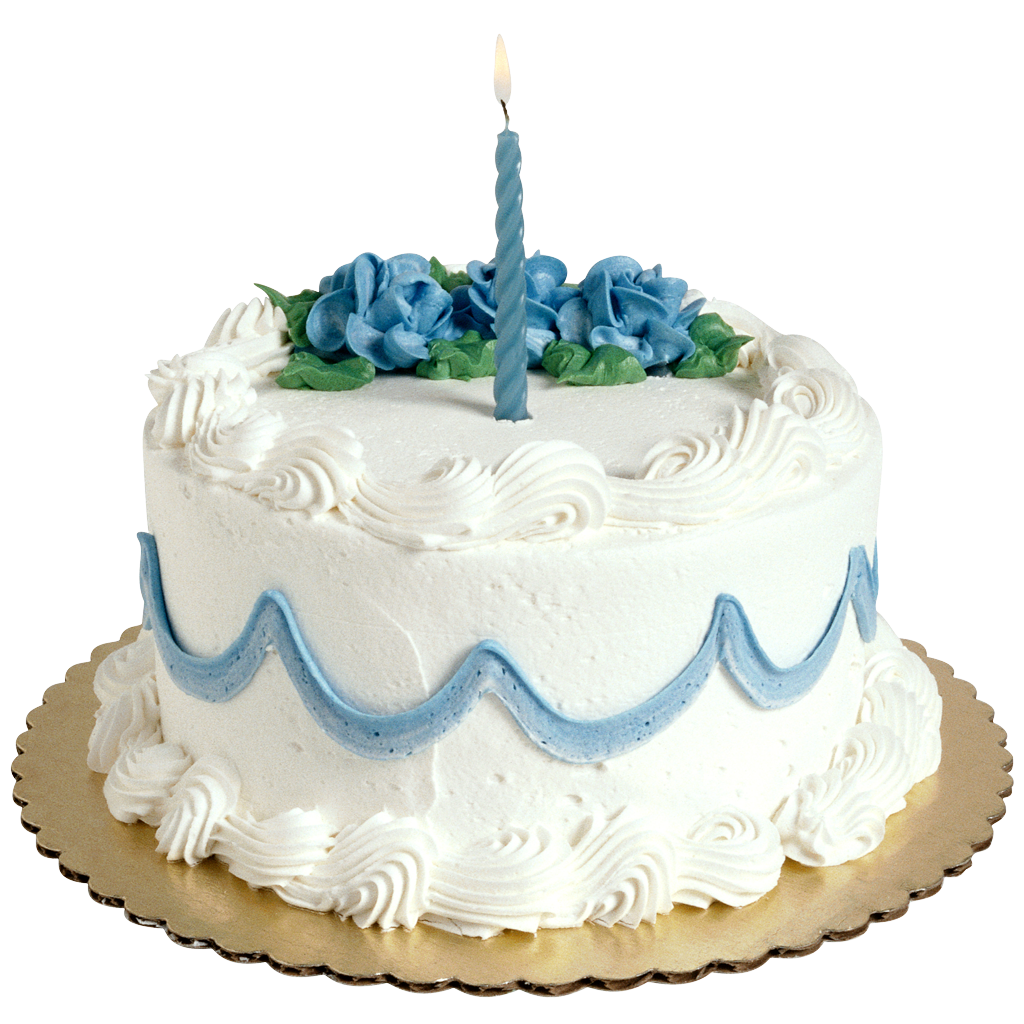 If you expect something to happen then it is ______________ ironic.What makes a grandmother using technology and social media ironic?Verbal IronyVerbal Irony is when the speaker says the _______________________________ of what he means.When the speaker takes it a step further and attempts to be mean or insulting is called _________________________.Dramatic IronyDramatic Irony is when the ______________________________ knows more than the _______________________ in a movie or show.The ___________________ or feeling you have watching a scary movie and waiting for someone to jump out at the hero is _____________________________ ___________________.It is ____________________________________ or ______________________________ that drives the story and keeps the plot progressing.You feel that you are “in on a ________________________.” Then it is Dramatic Irony.